Тема “Leisure activities”.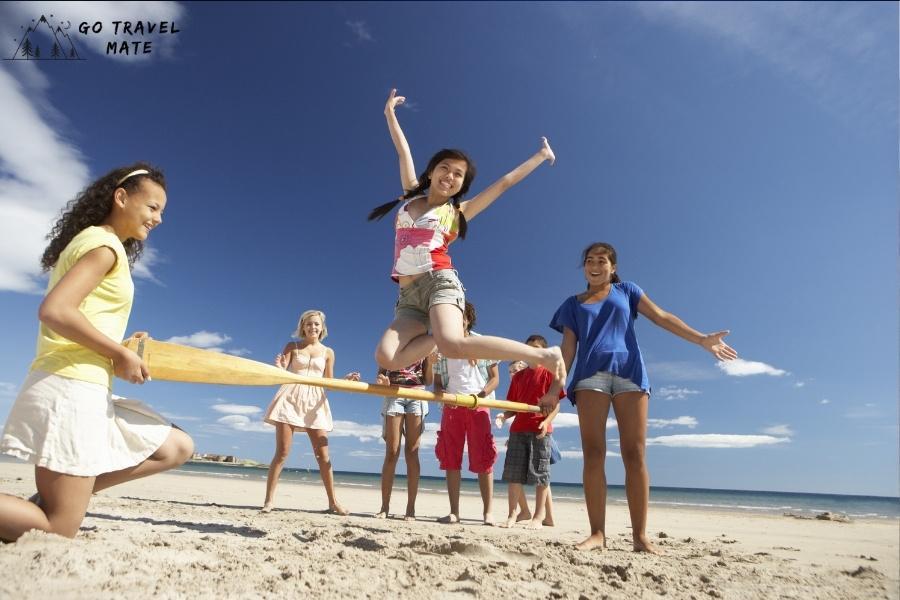 Задание 39.Тренировочный тест 1. You have received an email message from your English-speaking pen-friend Julie: You have received a letter from your English-speaking friend Amy who writes:...Today is Friday - my favourite day of the week! I like it because I usually have lots of plans for the weekend. I like to spend my free time out-in the- open, hanging out with friends. How do you usually spend your leisure time? What are your favourite free-time activities? What do you do for fun at the weekend? By the way, I'm going camping next Saturday...Write a letter to Amy. In your letter
• answer her questions;
• ask 3 questions about the house interior redecoration.Write 100-140 words. Remember the rules of the letter writing.From: Friend@mail.ukSubject: Plans for the weekend